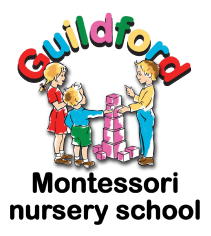 11. Monitoring Staff Behaviour PolicyAt Guildford Montessori Nursery School, All Saints we take the safety and welfare of our children and staff seriously. This policy ensures staff behave in an appropriate manner to act as a role model for and protect all children in their care. Within this policy we will also ensure that any changes to staff behaviours or ways of working are closely monitored, discussed and supported to ensure all children are safeguarded throughout their time here. Expected staff behaviour Within our nursery school we expect our staff to:Put our children first, their safety, welfare and ongoing development is the most important part of their roleBehave as a positive role model for the children in their care by remaining professional at all times and demonstrating caring attitudes to allWork as part of the wider team, cohesively and openlyBe aware of their requirements under the EYFS Statutory Framework and the nursery school policies and procedures designed to keep children safe from harm whilst teaching children and supporting their early developmentReact appropriately to any safeguarding concerns quickly and concisely in accordance to the nursery school/ SSCB procedures and training received Not share any confidential information relating to the children or families attending Guildford Montessori Nursery School, All Saints.  Maintain the public image of the nursery school and do nothing that will pull the setting into disrepute Ensure that parental relationships are professional and external social relationships are not forged. If a relationship exists prior to the child starting at the setting, discussions with management team will be held to ensure the relationship remains professional.Adhere to the Mobile Phone and Other Electronic Device and Social Networking policy  Report to manager or DSL immediately any changes in personal life that may impact on the ability to continue the role. These may include (but not limited to) changes in police record, medication, any social service involvement with their own children.Monitoring staff behaviourWithin the nursery school we: Conduct regular peer observations using all staff and management, during which we will look at interactions with children and their peersHave regular supervisions with all staff in which ongoing suitability will be monitored and recordedUse a whistleblowing policy that enables team members to discuss confidentially any concerns about their colleagues   Operate staff suitability forms and clauses in staff contracts to ensure any changes to their suitability to work with children are reported immediately to managementEnsure all new staff members are deemed suitable with the appropriate checks as detailed in the safeguarding policy.Some behaviours that may cause concern and will be investigated further: Sudden change in religious beliefs / cultural beliefs (may be a sign of radicalisation) Changes in the way of acting towards the children or the other members of the team (becoming more friendly and close, isolation, avoidance, agitation etc.) Procedures to be followed: If we have a concern about changes in staff behaviour within the nursery school, an immediate meeting will be called with the individual and a member of management to ascertain how the person is feeling. We will aim to support the staff wherever possible and will put support mechanisms in place where appropriate.  Ultimately we are here to ensure all staff are able to continue to work with the children as long as they are suitable to do so, but if any behaviours cause concern about the safety or welfare of the children then the procedure in the child protection/safeguarding policy will be followed as in the case of allegations against a team member and the Local Authority Designated officer (LADO) will be called. All conversations, observations and notes on the staff member will be logged and kept confidential. This policy was adopted onSigned on behalf of the nurseryDate for review28th February 2023E.BuchholdtMarch 2022